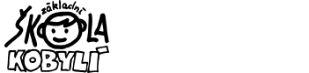 INFORMACE K ORGANIZACI ZÁPISU K POVINNÉ ŠKOLNÍ DOCHÁZCE PRO ŠKOLNÍ ROK 2021/2022Ministerstvo školství, mládeže a tělovýchovy vydalo v souvislosti s mimořádnými opatřeními vlády k ochraně obyvatelstva v souvislosti s koronavirem a onemocněním COVID-19 opatření k organizaci zápisů k povinné školní docházce pro školní rok 2021/2022, kde se konstatuje, že zápisy budou probíhat v dubnu a bez osobní přítomnosti dětí ve škole. Zápis do 1. ročníku pro školní rok 2021/2022 se bude konat v termínu 15. 4. 2021 v době od 15.00 – 16.30 hodin 16. 4. 2021 v době od 16.00 – 17.30 hodin v budově ZŠ Kobylí.Do budovy se bude vcházet po jednom s použitím předepsaných ochranných pomůcek (respirátor). Potřebné dokumenty lze donést do školy také kdykoli od 6. do 16. dubna v době od 8.00 do 15.00. K zápisu přihlásí zákonný zástupce své dítě narozené v období 1. 9. 2014 – 31. 8. 2015 i v případě, bude-li zákonný zástupce žádat o odklad povinné školní docházky. K zápisu přihlásí zákonný zástupce i své dítě, kterému byl v loňském roce povolen odklad školní docházky.Potřebné dokumenty, které předáte škole:• rodný list dítěte• vyplněný formulář Žádost o přijetí k základnímu vzdělávání s podpisem zákonného zástupce• vyplněný formulář Zápisní lístekV případě žádosti o odklad povinné školní docházky předáte škole:• vyplněný formulář Žádost o odklad povinné školní docházky a doporučení školského poradenského zařízení a odborného lékaře nebo klinického psychologa (pokud je má, pokud ne předáte dodatečně)• v případě, že prozatím nemá některý z výše uvedených doporučení, podá zákonný zástupce vyplněné formuláře o přijetí i odkladu, správní řízení o zápisu se v těchto případech přeruší do doby vydání doporučení školského poradenského zařízení, které zákonný zástupce škole dodá ihned po jejich obdrženíFormuláře nutné k zápisu je možné si stáhnout z webových stránek školy nebo je rodič obdrží v den zápisu.Formuláře řádně vyplněné a podepsané odevzdají zákonní zástupci osobně v den zápisu. K zápisu je nutné vzít rodný list dítěte a občanský průkaz zákonného zástupce.Rozhodnutí o přijetí či nepřijetí bude zveřejněno po 16. 4. 2021 na webu školy a na dveřích základní školy pod registračním číslem, které obdržíte při podání žádosti o přijetí.V případě nepřijetí bude Rozhodnutí o nepřijetí se zápisním lístkem a kopií rodného listu zasláno doporučeně na adresu zák. zástupce.V případě jakéhokoli dotazu se obraťte na ředitele školy Vlastimila Jandu, tel. 776 203 505, vjanda@zskobyli.cz.